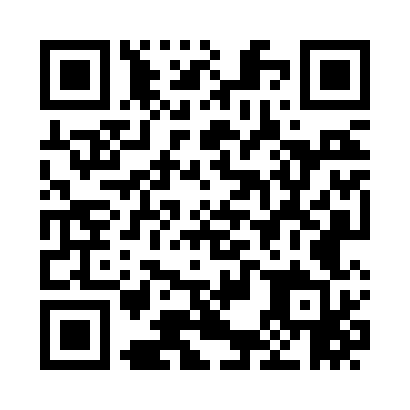 Prayer times for East Charleston, Vermont, USASat 1 Jun 2024 - Sun 30 Jun 2024High Latitude Method: Angle Based RulePrayer Calculation Method: Islamic Society of North AmericaAsar Calculation Method: ShafiPrayer times provided by https://www.salahtimes.comDateDayFajrSunriseDhuhrAsrMaghribIsha1Sat3:145:0512:464:538:2710:192Sun3:135:0412:464:538:2810:203Mon3:125:0412:464:548:2910:214Tue3:115:0312:464:548:3010:225Wed3:105:0312:474:548:3010:236Thu3:105:0312:474:558:3110:257Fri3:095:0212:474:558:3210:268Sat3:085:0212:474:558:3210:279Sun3:085:0212:474:568:3310:2710Mon3:075:0212:484:568:3410:2811Tue3:075:0212:484:568:3410:2912Wed3:065:0112:484:578:3510:3013Thu3:065:0112:484:578:3510:3114Fri3:065:0112:484:578:3610:3115Sat3:065:0112:494:578:3610:3216Sun3:065:0112:494:588:3610:3217Mon3:055:0112:494:588:3710:3318Tue3:055:0112:494:588:3710:3319Wed3:065:0212:494:588:3710:3320Thu3:065:0212:504:598:3810:3421Fri3:065:0212:504:598:3810:3422Sat3:065:0212:504:598:3810:3423Sun3:075:0312:504:598:3810:3424Mon3:075:0312:514:598:3810:3425Tue3:075:0312:515:008:3810:3426Wed3:085:0412:515:008:3810:3427Thu3:095:0412:515:008:3810:3428Fri3:095:0512:515:008:3810:3329Sat3:105:0512:525:008:3810:3330Sun3:115:0612:525:008:3810:32